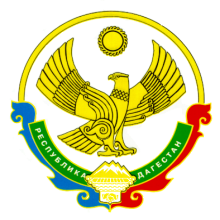 АДМИНИСТРАЦИЯ МР «ТЛЯРАТИНСКИЙ РАЙОН» КОМИТЕТ МОЛОДЕЖИ И ТУРИЗМА                                 368420, РД Тляратинский район эл.п.  kamil005888@mail.ru               (87265)3-45-55   c.Тлярата                           « УТВЕРЖДАЮ»            Глава МР «Тляратинский район»______________ Р.Г. Раджабов«        »                               2017  г.            План мероприятий КДМ МР Тляратинский район на 2017 годРуководитель комитета молодежи туризма МР«Тляратинский район»                                                                                    К.М. Алибеков                              89640038877№ п\пСодержание мероприятийДата (месяц)проведенияОтветственные за проведения мероприятийВ рамках приоритетного проекта Главы РД Человеческий Капитал проведение мероприятий, направленных на развитие предпринимательской деятельности*открытые уроки в школах  МР – Я выбираю бизнес -*Форум Молодой предприниматель-опора страны в учреждениях Администрации МР* Обучающую программу         -ТЫ ПРЕДПРИНИМАТЕЛЬ -январьКомитет молодежи и туризма МР «Тляратинский район» Администрации СПОтдел Народного Образования МРОрганизация работы по привлечению бывших военнослужащих, ветеранов боевых действий к деятельности патриотических клубов, центров и объединений, расположенных на территории районаФевраль мартКомитет молодежи и туризма МР «Тляратинский район» Конкурс песни и сочинений в школах района на Тему «Работайте, Братья !!!»апрель Комитет молодежи и туризма МР «Тляратинский район» ДДТДШИОрганизация и проведение молодежного Форума по вопросам гражданско-патриотического и духовного воспитания  молодежи в МО «Тляратинский район»майКонкурс молодых не известных исполнителей на патриотическую  тематику под девизом «Молодые голоса гор»Июнь июльКомитет молодежи и туризма МР «Тляратинский район» Отдел народного образования МРДДТДШИОрганизация круглого стола совместно с Пресс службой Администрации МО «Тляратинский район» с повесткой дня «О роли и месте молодежи на данном этапе развития общества и гражданско-патриотическому воспитанию молодежи »и о роли молодежи в современном политическом и избирательном процессеавгустКомитет молодежи и туризма МР «Тляратинский район» Районный конкурс профессионального мастерства «Молодой учитель года», «Молодой работник сферы культуры» (писатель, поэт, танцор, певец), «Молодой спортсмен», «Молодой тренер-преподаватель ДЮСШ», «Молодой медик села»Весь периодКомитет молодежи и туризма МР «Тляратинский район» Турнир по волейболу в памяти Магомедгаджиева Мурада Алихановича Кавалера Ордена мужества зам командира полка майора милиции погибшего при теракте в п Красноармейск под лозунгом «Молодежь района против террора и за здоровый духовно-нравственный образ жизни»Сентябрь октябрьКомитет молодежи и туризма МР «Тляратинский район» АСП КардибскийОрганизация и проведение  мероприятий в памяти Воина Интернационалиста погибшего  в Афганистане Магомедалиева М.Р., и сотрудников  правоохранительных органовОктябрь Комитет молодежи и туризма МР «Тляратинский район» Конкурс среди учащихся старших классов на звание лучшего чтеца произведений Расула Гамзатова ноябрьКомитет молодежи и туризма МР «Тляратинский район» Районный конкурс «Далекому мужеству верность храня», Работайте – Братья !!!декабрьКомитет молодежи и туризма МР «Тляратинский район»Систематическое освещение в районных СМИ реализации плана работы Комитета  Молодежи и туризма МО «Тляратинский район» на 2017 г., по гражданскому и патриотическому воспитанию молодежи в МО «Тляратинский район» РДВесь периодКомитет молодежи и туризма МР «Тляратинский район» Профилактика асоциальных проявлений и пропаганды здорового образа жизни среди молодежиВесь периодКомитет молодежи и туризма МР «Тляратинский район